ОСНОВНО УЧИЛИЩЕ „ПЕТКО РАЧЕВ СЛАВЕЙКОВ”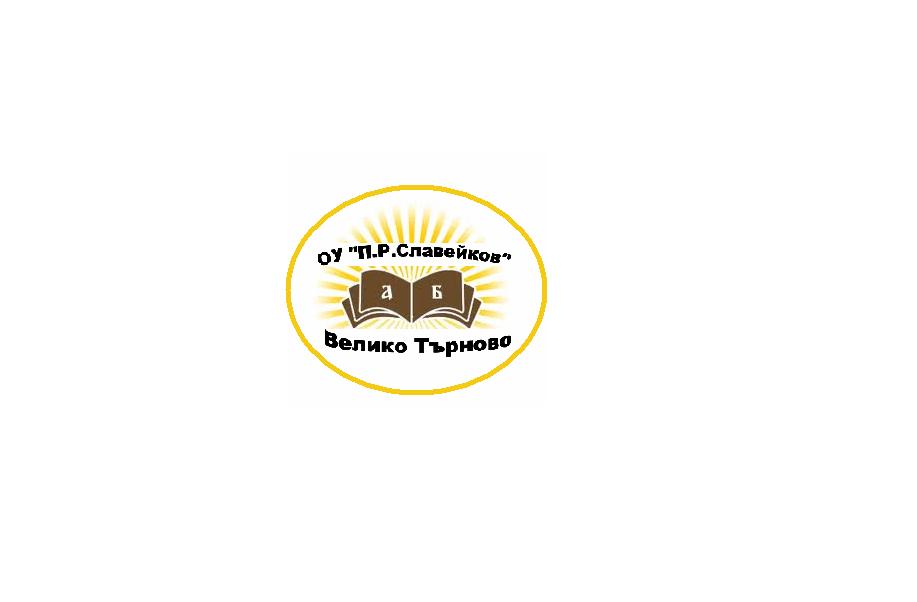 гр. Велико Търново, ул. „Освобождение” № 29тел. 0877948282 – директор, 062/63-14-42 – зам.-директор,канцеларияe-mail: ou_slaveikov_vt@abv.bg; www.ouslaveikov.weebly.comДО ДИРЕКТОРАНА ОУ „П. Р. СЛАВЕЙКОВ“ГР. ВЕЛИКО ТЪРНОВОЗ А Я В Л Е Н И ЕЗА ДОПЪЛНИТЕЛНА ПОДГОТОВКА/ФАКУЛТАТИВНИ УЧЕБНИ ЧАСОВЕ От ………………………………………………………………………………….Родител/настойник на ……………………………………………………………Ученик/чка от първи …… клас през 2018/2019 учебна година		УВАЖАЕМА ГОСПОЖО ДИРЕКТОР,	Желая през учебната 2019/2020 година, във втори клас, детето ми да придобие допълнителна подготовка във факултативните учебни часове по следните учебни предмети (Моля, оградете „ДА“ или „НЕ“ на първия ред!  Попълването на втория ред не е задължително.):Хореография – ДА / НЕДруго: ………………………………………………………………………..Информиран/а съм, че изборът на допълнителна подготовка чрез факултативни учебни часове не е задължителен, но веднъж избрани, трябва да бъдат посещавани редовно. Необходимите учебни помагала се заплащат от родителите/настойниците.С уважение:…………………Дата:…………………..Гр. Велико Търново